МУниципальное бюджетное учреждениедополнительного образования«Детская школа искусств»станицы  ЕссентукскойПриказ «19» марта  2020г.                  ст. Ессентукская                            № 24-ОДО проведении мероприятия по профилактике коронавирусной инфекции (COVID-19)и усилении пропускного и внутриобъектового режимовв МБУДО ДШИ ст.Ессентукской Руководствуясь приказом управления по культуре и делам молодежи АПМР СК от 18.03.2020 г. № 44 «О мерах по профилактике новой коронавирусной инфекции (COVID-19) в учреждениях культуры», в целях  усиления безопасности и МБУДО ДШИ  ст.Ессентукской  в условиях режима повышенной готовности,  введенного  на территории Ставропольского края Постановлением Губернатора СК  от 16.03.2020 г. №101  ПРИКАЗЫВАЮ: Провести следующие мероприятия по профилактике коронавирусной инфекции (COVID-19) в МБУДО ДШИ ст.Ессентукской:1.1. Запретить до 10.04.2020 г. проведение массовых мероприятий (культурно-просветительских, театрально-зрелищных, выставочных, конкурсных и т.д.) на базе МБУДО ДШИ ст.Ессентукской с пребыванием граждан в количестве более 50 человек.1.2. Исключить выезды творческих коллективов, обучающихся МБУДО ДШИ ст.Ессентукской на территории других населенных пунктов и за пределы района.1.3. Отменить прием других творческих коллективов на базе МБУДО ДШИ ст.Ессентукской.1.4. Запретить посещение МБУДО ДШИ ст.Ессентукской  лиц с симптомами простудных заболеваний.1.5. Ввести каникулы с 20.03.2020 г. до 12.04.2020г., в случае усиления эпидемиологической ситуации, организовать перевод обучающихся на обучение по индивидуальным учебным планам до нормализации эпидемиологической ситуации.1.6. Ограничить обслуживание пользователей школьной библиотекой, обеспечить предоставление доступа к информационным ресурсам библиотеки в режиме удаленного доступа.1.7. Заместителю директора по УВР Линевой Инте Вячеславовне:-разработать График учебного процесса с учетом увеличения каникулярного времени весенних каникул и уменьшения каникулярного летнего периода;-предусмотреть и разработать проекты индивидуальных учебных планов образовательных программ по всем направлениям в срок до 25.03.2020г.1.8.Заместителю директора по методической работе Уманцевой Оксане Анатоьевне  оказать методическую помощь педагогическим работникам в разработке и введении в действие на официальном сайте школы http://www.shkolaiskusstw.ru  Методических пособий в помощь учащимся и их родителям в целях подготовки в процессе внеаудиторных занятий в рамках соответствующей образовательной программы и с учетом календарно-тематических планов на 2019-2020 учебный год.1.9. Заместителю директора по АФР Швидуновой Светлане Павловне: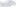 - предупредить работников об  обеспечении режима самоизоляции на дому членов их семей на срок 14 дней со дня выезда из неблагополучной территории;- обеспечить организацию ежедневного при входе работников в учреждение, затем в течение рабочего дня (не менее 2-х раз) измерение температуры тела работников, с обязательным отстранением от нахождения на рабочем месте лиц с повышенной температурой тела и признаками инфекционного заболевания;- обеспечить организацию  обязательной обработки рук антисептиками (мылом с анитсептиками) или дезинфицирующими салфетками всеми работниками при входе в школу, организовать личный контроль за соблюдением этой гигиенической процедуры;- осуществлять режим недопуска на рабочее место и (или) территорию учреждения работников из числа граждан, в отношении которых приняты постановления санитарных врачей об изоляции;- запретить прием пищи на рабочих местах, пищу принимать в специально отведенной комнате для приема пищи и обеспечить его ежедневной уборкой с помощью дезинфицирующих средств.1.10. Заведующему хозяйством Богданову Петру Александровичу:-  принять меры для создания запасов дезинфицирующих средств для уборки помещений и обработке рук работников, а также средств индивидуальной защиты органов дыхания на случай выявления лиц с признаками инфекционного заболевания (маски, респироаторы);- организовать проведение качественной уборки помещений с применением дезинфицирующих средств вируального действия, уделив особое внимание дезинфекции дверных ручек выключателей, поручней, перил, контактных поверхностей (столов, стульев работников, оргтехники) мест общего пользования (туалетные комнаты, умывальники), во всех помещениях - с кратностью обработки каждые 2 часа. Обратить особое внимание на строгое соблюдение графика влажной уборки и на регулярность проведения дезинфекционной обработки в помещениях;- организовать регулярное (каждые 2 часа) проветривание помещений, в которых находятся люди.1.11. Руководителям структурных подразделений:- информировать работников о необходимости соблюдения правил личной и общественной гигиены: режима регулярного мытья рук с мылом или обработки кожными антисептиками в течении всего рабочего дня, после каждого посещения туалета. Вывесить в общедоступных местах Памятки о проведении дезинфекции в учреждении;-  предупредить работников о том, что при появлении у них первых симптомов простудных заболеваний необходимо оставаться дома, незамедлительно обращаться за медицинской помощью на дому без посещения медучреждений и оповестить руководство МБУДО ДШИ ст.Ессентукской	 о сложившейся ситуации.1.12. Ограничить:- любые корпоративные мероприятия в коллективе, участие работников в других массовых мероприятиях на период эпиднеблагополучия;- направление работников в командировки, особенно в регионы, где зарегистрированы случаи заболевания новой коронавирусной инфекции (COVID-19);- при убытии работников в отпуск инструктировать их о воздержании посещения регионов, где зарегистрированы случаи заболевания новой коронавирусной инфекции (COVID- 19).1.13. Руководителям структурных подразделений сообщать администрации и необходимости оказания работникам содействия в обеспечении соблюдения режима самоизоляции на дому.2. На период с 19.03.2020 г. по 12.04.2020 г. установить пропускной и внутриобъектовой режим в МБУДО ДШИ ст.Ессентукской:2.1. Часы приема по личным и служебным вопросам:2.2. Запретить пребывание учащихся в здании школы вне расписания учебных занятий.  2.3.Рекомендовать посетителям, родителям (законным представителям учащихся)  при посещении школы применять средства индивидуальной защиты  (маски, дезинфицирующие салфетки, антисептики).2.4.Пропуск посетителей к должностным лицам и родителей (законных представителей) учащихся к преподавателям производить только по личному распоряжению директора, либо представителя администрации, при предоставлении документа, удостоверяющего личность и регистрации их данных в книгу учета посетителей вахтером или сотрудником охранной организации «Каскад».2.5.Для лиц, прибывших с целью проверки, дежурный административный работник или сотрудник охранной организации «Каскад» уточняет личность, цель визита, документ на право проверки. После проверки предоставляет журнал, в котором должны быть зафиксированы результаты проверки с указанием должностного лица, производящего проверку.2.6. Вынос и внос имущества из здания школы осуществлять  по документам, по письменному разрешению директора школы или заведующего хозяйством с обязательным осуществлением процедуры дезинфекции.2.7.Вахтеру или сотруднику охранной организации «Каскад» ежедневно уточнять у работников администрации возможность допуска к ним посетителей и иметь на вахте:- расписание работы администрации;- график личного приема работников администрации;- расписание работы  педагогических работников;- расписание работы библиотеки;- график дежурства педагогических работников;- журнал учета прихода и ухода работников.2.8. Ежедневно с 12:00 до 12:30 работникам администрации присутствовать на Совещании у директора школы. Всем работникам  ежедневно получать дополнительную информацию от руководителей структурных подразделений  по режиму работы на следующий день.2.9. Заведующему хозяйством Богданову Петру Александровичу :- проводить ежедневный осмотр подсобных помещений, дверей , окон и территории в присутствии дежурного административного работника, о чем производить запись в журнале осмотра подсобных помещений, окон и территории школы;- как ответственному по ГО,ЧС и антитеррору, пожарной безопасности, ежедневно проверять  работу систем видеонаблюдения, пожарной сигнализации, первичных средств пожаротушения, производя запись в журнале осмотра систем охраны и безопасности школы, проверять наличие тревожных кнопок на местах отведенных для их местонахождения, проверять работу тревожных кнопок, с оповещением 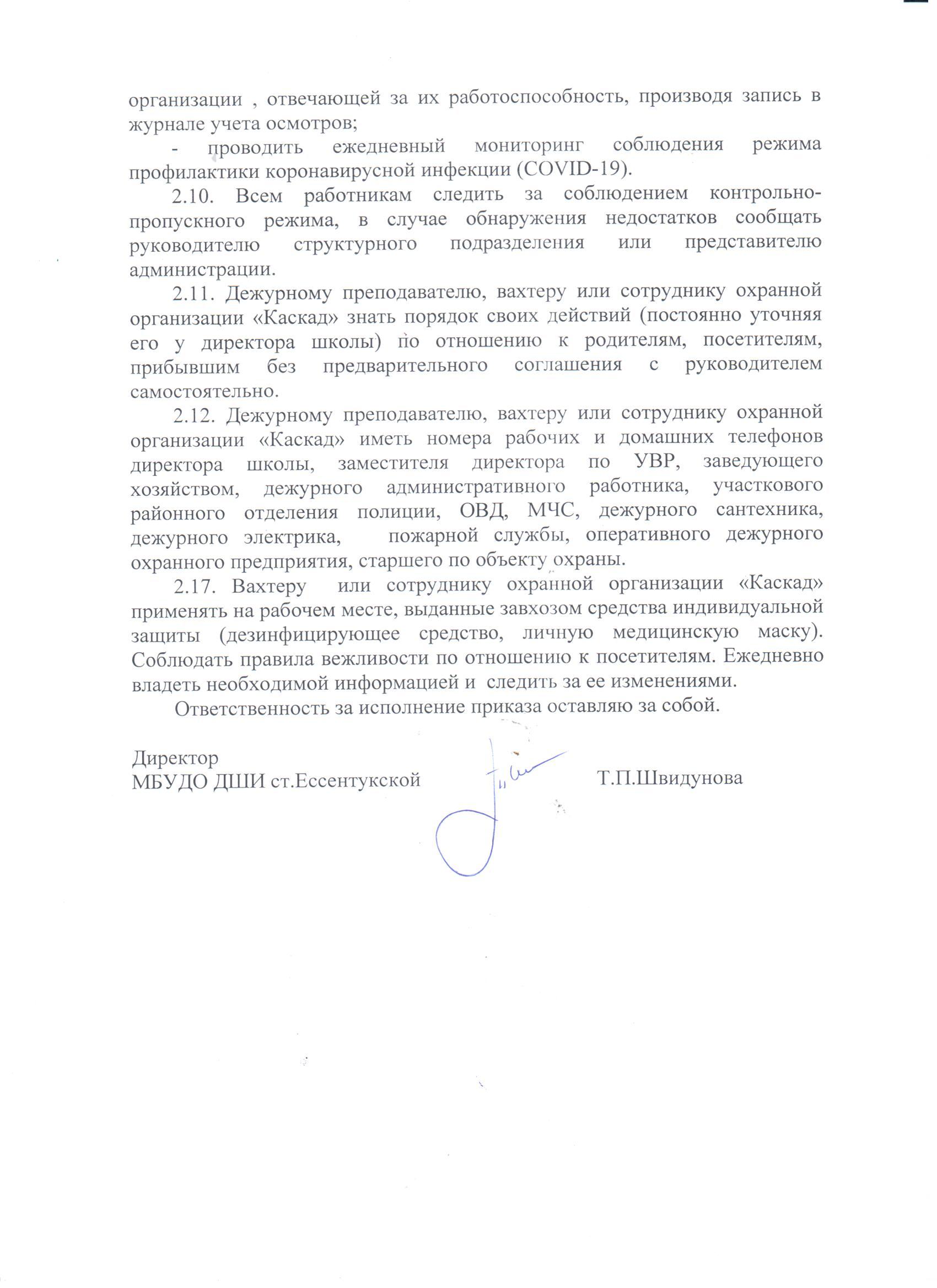  Ф.И.О. принимающего лицаДолжность, № тел.Дни приемаРежим приемаПрием в учрежденииШвидунова Татьяна ПавловнаДиректор МБУДО ДШИ ст.Ессентукской8 87961 5 06 8389289119031ежедневнокруглосуточно в режиме мобильной связиКабинет №1с 9.00 до 16.00Линева Инта ВячеславовнаЗаместитель директора по учебно-воспитательной работе8 87961 5 18 3889614748814ежедневнокруглосуточно в режиме мобильной связиКабинет №1с 9.00 до 16.00Швидунова Светлана ПавловнаЗаместитель директора по административно-финансовым вопросам8 87961 5 18 3889283546177ежедневнокруглосуточно в режиме мобильной связиКабинет №1с 9.00 до 16.00